ZADANIA Z TERAPII PEDAGOGICZNEJ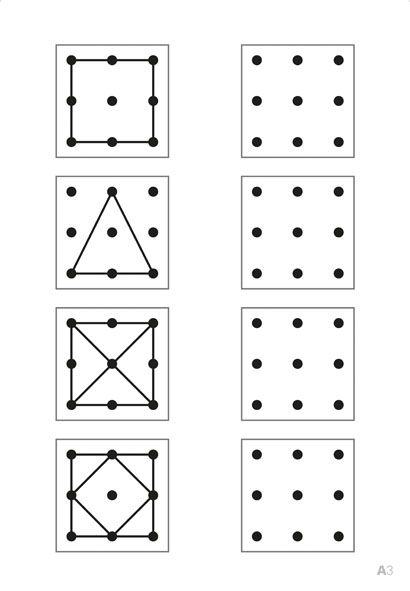 WYTNIJ OBRAZKI I PRZYKLEJ NA OSOBNEJ KARTCE TAK ABY POWSTAŁY RYMY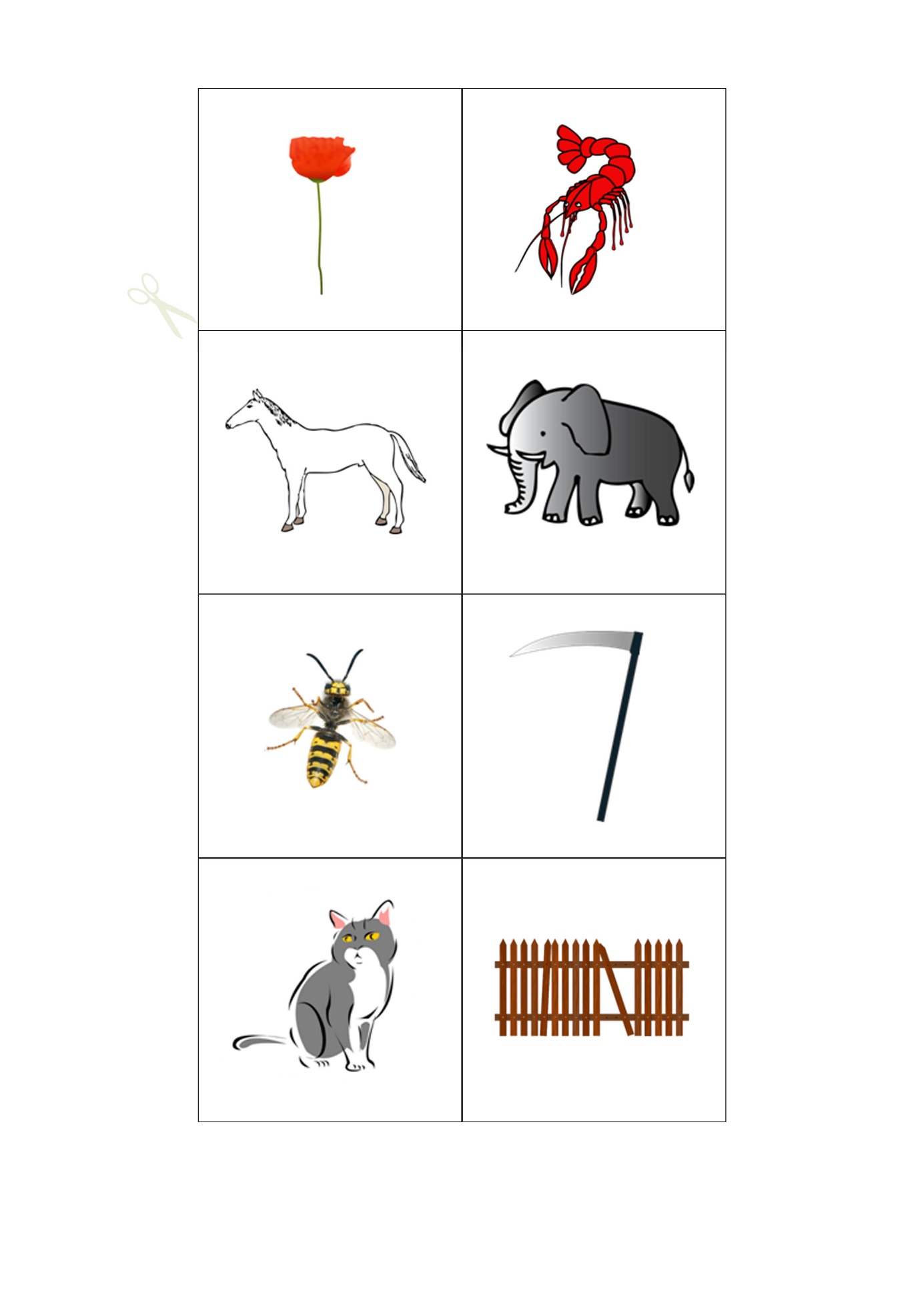 POKOLORUJ TYLE KÓŁEK ILE WSKAZUJĄ OCZKA NA KOSTCE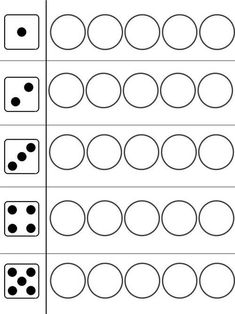 